Ficha Cadastral Auxílio Atleta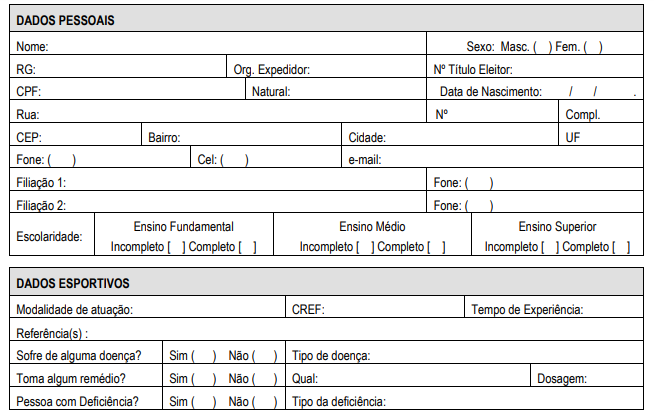 Extrema, _____ de ____________ de ___________________________________________Assinatura Termo de Responsabilidade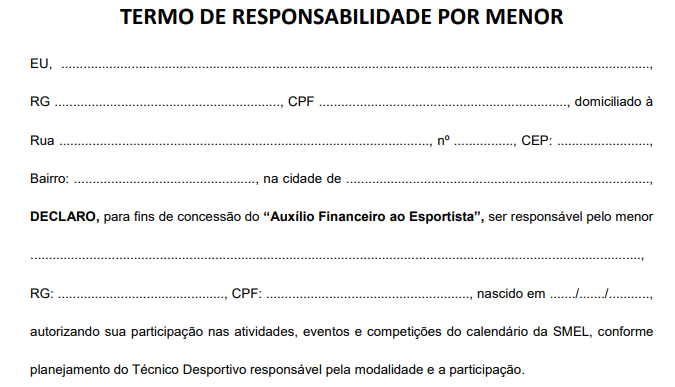 Extrema, _____ de _______________ de ___________________________________________________Assinatura do responsável